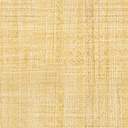 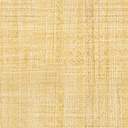 Quelques questions sur vos compétences actuelles et sur vos attentesNous vous remercions pour la confiance que vous nous accordez en vous inscrivant à la formation intitulée « Bases de la microscopie électronique à balayage (MEB) en science des matériaux ».Afin de répondre au mieux à vos attentes, nous sommes disposés à ajuster le contenu des cours et TD que nous vous proposerons. Pour ce faire, nous vous prions de compléter cette fiche et de la renvoyer au plus tôt à genevieve.pourroy@ipcms.unistra.fr- 	Quelle est votre formation ?-	Quel est le domaine d'activité de votre entreprise / service ?
-	Quelle est votre fonction en rapport avec l'activité de votre entreprise ?Avez-vous déjà utilisé un microscope électronique, à balayage ou à transmission ? 
Si oui sur quel type de matériau, et sur quel type d'équipement ?-	Sur quel type de matériaux travaillez-vous ?- 	Qu’attendez-vous de cette formation ?  Y-a-t-il des points particuliers que vous souhaiteriez aborder ?Nous vous proposons d’apporter à la formation un de vos échantillons qui sera analysé à des fins pédagogiques avec notre accord. Si vous êtes intéressé, merci de nous indiquer le type d’échantillon que vous souhaitez analyser.« Ce questionnaire est facultatif. Le destinataire de ces données est le responsable scientifique de la formation à laquelle vous êtes inscrit(e) ou préinscrit(e) ; elles lui permettront d’adapter au mieux le programme de la formation à vos attentes et à celles des autres stagiaires. Elles seront détruites à la fin du stage. Pour plus d’informations concernant l’utilisation de vos données personnelles, veuillez consulter la notice « Données personnelles » disponible sur notre site internet. »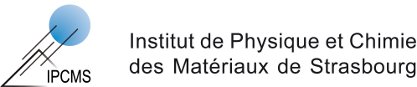 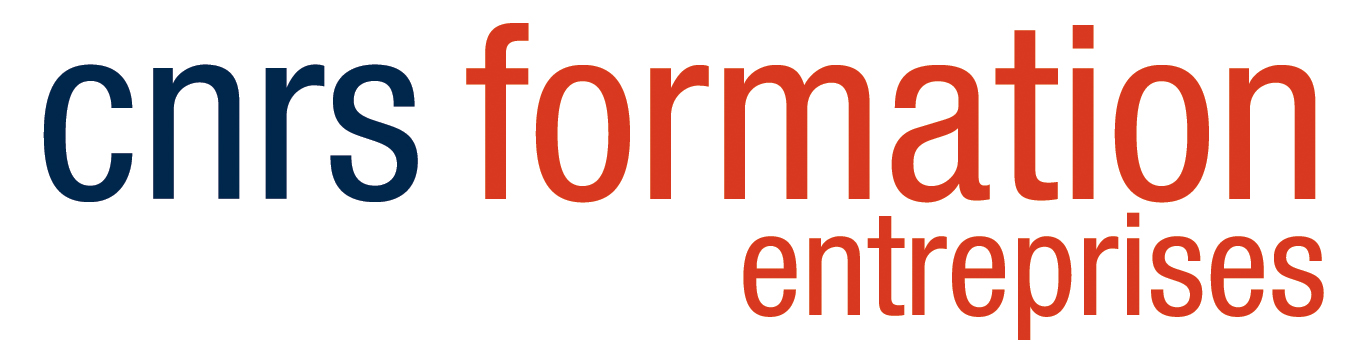 